    Контрольный тест по поэме М.Ю.Лермонтова «Мцыри»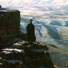 В каком году была написана поэма?Где разворачивается действие поэмы?Откуда взят эпиграф к поэме?За три дня скитаний Мцыри видит то, что не видел и не испытывал никогда в жизни (исключите лишнее): А) свободу,     Б) страсть,     В) тревогу,    Г) любовь    Д) безумную радость.В какой главе описывается заброшенный монастырь?  А) в 1 главе     Б) в 3 главе     В) в 5 главе     Г) во 2 главеВ какой главе перед нами предстает жизнь послушника?   А) в 1 главе    Б) в 3 главе     В) во 2 главе     Г) в 5 главе Ты хочешь знать, что делал яНа воле? Жил - и жизнь мояБез этих трех блаженных днейБыла б печальней и мрачней… Мцыри рассказывает, что он видел, что почувствовал за «три блаженных дня». В какой главе?  А) в 3 главе    Б) в 8 главе     В) во 7 главе     Г) в 10 главе На что направлена композиция произведения?   А) раскрытие характера героя    Б) раскрытие внутреннего мира героя   В) создание портретной характеристики героя Кто произнес эти слова: Я видел груды темных скал,Когда поток их разделял,И думы их я угадал:Мне было свыше то дано!   А) Старик     Б) автор поэмы     В) Мцыри    Г) монахПоставьте поэму "Мцыри" в ряд других известных вам стихов поэта.  Почему Лермонтов сменил эпиграф поэмы (сначала была французская пословица "Родина бывает только одна") (исключите лишнее)?             А) - по неорганичности для данного произведения французского языка;       Б) по причине сужения темы поэмы до темы "побега на Родину" (в то время как главная тема "Мцыри" - побег из "тюрьмы" на свободу);          В) в первом варианте эпиграфа акцент на чувстве патриотизма, во втором - на чувстве жизни;     Г) второй эпиграф - ключ к пониманию идеи поэмы: смерть Мцыри - плата за три дня истинной (в его понимании) жизни.     Д) по причине расширения темы.Как построено художественное время в поэме? Почему мы заранее знаем, что произойдет с героем?  (исключите лишнее).А) художественное время направлено противоположно реальному: от настоящего к прошлому;    Б) художественное время направлено реальному: от прошлого к настоящему;     В) мы заранее знаем о неизбежной смерти героя - это придает героический и трагический тон его рассказу-исповеди о трех днях свободы.       13. Что видел Мцыри на воле?  А) родственность ("деревья... как братья в пляске круговой", "приросли к скале две сакли дружною четой", "семейство барсов"); или разлученную родственность ("... груды темных скал, когда поток их разделял", "облачко за облачком... как будто белый караван залетных птиц из дальних стран").      Б) любовь, которая окрылила его, и он стал героем, жаждущим счастья и любви, родственность душ.Что значит для Мцыри жить ?  А) - жить на свободе,      Б) жить на Родине,        В) жить с людьми          Г) жить с родными,          Д)жить единой с природой жизнью. С чем  связан  весь бред Мцыри? А) с горами       Б) с Родиной          В) с барсом       Г) с дорогой        Д) с водой, влагой, утолением жажды и свежестью.                 15.  Какой образ повторяется в поэме?  А) образ огня, пламени, палящего зноя    Б) образ гор, снежных вершин      В) образ птицы        Г) образ дороги.      16.  К какому жанру относится поэма Лермонтова?    А) психологическая поэма       Б) героическая поэма     В) романтическая поэма       Г)  эпическая поэмаОтветыВ 1839 году.В Грузии (на Кавказе) Эпиграфом к поэме послужила фраза из библейской легенды об израильском царе Саулу и его сыне Ионафане, который нарушил запрет отца не принимать пищу до вечера. Вся земля источала мед, а воины были голодны после сражения. Ионафан нарушил запрет и фразу «Вкушая, вкусих мало меда, и се аз умираю» он произносит в ожидании казни.ГАВББВ Поэма "Мцыри" ассоциируется (связывается, соотносится)- по психологическому состоянию одиночества героя со стихами "Парус", "На севере диком...", "Листок", "Утес", "И скучно и грустно...";- по мечтам героя о Родине со стихами "Тучи", "Родина", "Завещание", "Сон";- по мятежности, мужеству, воинственности героя со стихами "Парус", "Песня про царя Ивана Васильевича...";- по взаимоотношениям героя с природой со стихами "Когда волнуется...", "Горные вершины...", "Тучи"; 11.  Д12.  Б13.  А14.  Д15.  А16.  В